ASIF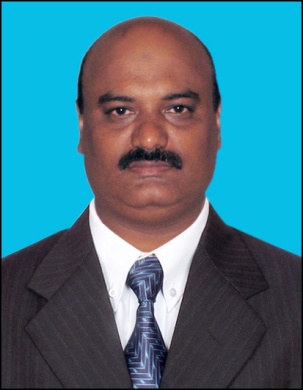 ASIF.323630@2freemail.com                                                                 Curriculum VitaeObjective:-                          Seeking a challenging position that utilizes my programming and personal skills towards enhance of the company and my personal growth and to be a member of progressive organization with quality environment where an individual is recognized by knowledge and work.Position at present as“MEP Project Engineer” working with Teejan Trading  & Cont.LLC. Muscat, Oman.            Project Details: Special Task Force Complex at Buraimi Oman           Client & consultant: Royal Oman Police (ROP)           Project Details: Sultan Qaboos Mosque Bukha  Khasab           Client & consultant: Royal Court Affairs (RCA)   Previous Professional experiences & service detail:-SAM Building contracting, LLC, Dubai, UAE From Aug 2009 till Mar 2014,             Position:-MEP Project ManagerProject Details: 2B +G+M office building & car storage in JAFZA for NASER AL SAYERConsultant: Al Jassim Engineering Consultant              Project details: B+G+1 VILLA in Safa park for MS ADNAN SARAFI              Consultant: Abdulla & Associates Consultant Engineering              Project details: G+M office , workers training building & ware house in DIC for CAPROL              Consultant : Align Engineering Consultant              Position:-MEP Project Engineer                Project Details: G+M ware house in Hamriya Fze, for UNIQUE MARITIME	Consultant: Taqween Engineering ConsultantProject details: G+M office building & ware house in JAFZA for Golden Rameez GroupsConsultant: Al Jassim Engineering Consultant         Other projects like KRAKCHINO FOODS & SUPER MARKET in Jafza, SALIM KHAMIS in Jabal Ali         Industrial area & KANOO GROUPS  in Jafza done.                                                                                  Position:-MEP Site Engineer        Project details: G+M Office building & Warehouse in JAFZA for L & T Electrical               &Automation,Consultant: Orion Consultant Engineering.                                                                                                                AL Suwyan groups  Al Kharj-Riyadh KSA from 1992 to 1999             Position:- Electronics Engineer             Installation and Maintenance of                    Moveable and Fixed Satellite Dish Antenna, CCTV, Cable TV, EPABX, UPS,             Servicing and Maintenance of             Television, Music system, Satellite receiver, Public Address system, VCR, VCD, DVD,                Monitor Wireless Telephone, Telephone, Mobile cell phone, Stabilizer, Inverter                                                                                                                                                                                                                                                                                                                                                        Controlling manpower and reporting to superiors.Self employed in India, Mumbai from 2000 to 2009 Continues with Servicing and Maintenance of above mentioned with additional of Computer hardware, Monitor and Mobile Cell Phone, Rare With LCD and LED TV. Job Description & Responsibilities in UAE.            Worked as a MEP Projects Engineer for 4 to 5 sites.            Mainly responsible for completion of project from conception to completion, by Taking all kinds of approvals (material, shop drawing) from consultant and respective authorities.Preparing the list of all mechanical and electrical equipments for complete project.Arranging all material requisition with specification detailsResponsible for managing of material and manpower on site.Executing complete project by conducting all  required inspections with  approvals from respective authorities.Attending weekly progress meeting conducted by client and consultantReporting work progress to respective engineers.Handling the site, efficiently by reducing the wastage of materials.Managing and motivating engineers, supervisors, foreman and technicians efficiently for   completion of project before handing over date. Managing the work progress by targeting the monthly invoice. Preparing all the variations. Execute & handling the authorities inspections like DEWA & EHS. Execute the work following JAFZA,DM and GREEN BLDG regulationsMaintain work quality with specifications.Supervise and Co-ordinate with multi sub contractors. Prepares As Built drawings  and Operation and maintenance manual.Technical Qualifications:    3 years Diploma in Industrial Electronics Engineering, Passed in First Class in 1989      From  MHSS  Polytechnic  Byculla, Mumbai, India.Educational Qualification:     Secondary School Leaving Certificate Passed in First Class.     Higher Secondary School Leaving Certificate Passed in Second Class. Other skill:      Holding LMV GCC Valid (UAE)/INDIAN Valid Driving License                 Personal Profile:Date of birth	                  	:           04-06-1968Nationality			:	 Indian.Marital status		            :   	Married.Languages known      		:           English, Hindi, Urdu Marathi and Arabic.Declaration: I hereby state that the above said information furnished is true and correct to the best of my knowledge and belief.